ТОРГОВО-ПРОМЫШЛЕННАЯ ПАЛАТА КАРАЧАЕВО-ЧЕРКЕССКОЙ РЕСПУБЛИКИ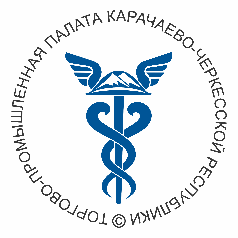 Являясь членом ТПП КЧР, вы не только улучшаете имидж Вашей организации, но и приобретаете на выгодных условиях набор необходимых услуг для удобного ведения бизнеса: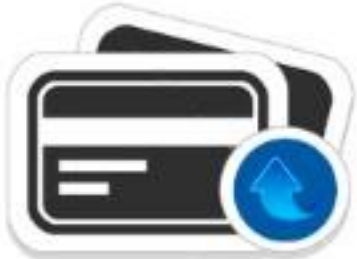 Пакет «СТАНДАРТНЫЙ»минимальный набор услуг для субъектов малого 
предпринимательстваВступительный взнос: 5 000 руб. Вступительный взнос для ИП: 3 000 руб.                                         Вступительный взнос для самозанятых: 1 000 руб. Право на использование логотипа ТПП КЧР на вашем сайте;Обеспечение справочными материалами о деятельности Палаты;Получение бизнес-информации, а также предоставление возможности участия в деловых встречах, круглых столах, презентациях, выставочно-ярмарочных мероприятиях, семинарах, конференциях, приемах иностранных делегаций, бизнес-миссиях и других мероприятиях, проводимых ТПП КЧР как в России, так и за рубежом;Возможность участия в работе общественных формирований при Палате – Комитетах, рабочих группах, Гильдиях, с целью обсуждения и выработки эффективных решений актуальных проблем бизнеса;Заочное участие на коллективных стендах Палаты на ведущих выставках КЧР;Распространение информации о вашей организации с помощью информационных ресурсов (1 раз в год):информационные стойки в Палате (до 50 экз. сроком на 1 месяц);размещение коммерческих предложений, анонсов, презентаций и интервью на сайте Палаты;электронная рассылка информационных материалов по базе членов ТПП КЧР;направление коммерческих предложений в российские региональные и муниципальные торгово-промышленные палаты;Возможность участия в уникальной программе обмена скидками и взаимовыгоднымипредложениями – «Члены Палаты для членов Палаты» и некоммерческом конкурсе ТПП РФ «Золотой Меркурий» ТОРГОВО-ПРОМЫШЛЕННАЯ ПАЛАТА КАРАЧАЕВО-ЧЕРКЕССКОЙ РЕСПУБЛИКИЯвляясь членом ТПП КЧР, вы не только улучшаете имидж Вашей организации, но и приобретаете на выгодных условиях набор необходимых услуг для удобного ведения бизнеса: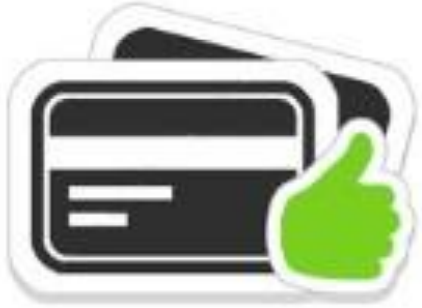 Пакет «ОПТИМАЛЬНЫЙ»оптимальный набор услуг для успешно развивающихсякомпанийЕжегодный взнос 10 000 руб.                                                      Преимущества пакета:Индивидуальный подход;Приоритетная обработка обращенийВключает пакет услуг «СТАНДАРТНЫЙ», а также:Скидка до 10% на оформление сертификатов происхождения;Очное участие на коллективных стендах Палаты на ведущих выставках КЧР;Выступление и распространение рекламно-информационных материалов компании на мероприятиях ТПП КЧР (2 раза в год);Предоставление помещения* и оказание организационной поддержки в день проведения делового мероприятия;Предоставление информации о партнерах (3 раза в год):справка о надежности контрагента;база данных по видам деятельности ОКВЭД;Рекомендательные письма в адрес российских организаций (до 10 писем в год);Консультации:по регистрации товарного знака, определение классов по МКТУ (Международная классификация товаров и услуг);по оформлению сертификатов происхождения, корнетов АТА, актов экспертизы; и сертификатов для целей осуществления гос. закупок;по юридическим вопросам;по поиску деловых партнеров в России и за рубежом;Увеличенный доступ (3 раза в год) к распространению информации об организации с помощью:сайта Палаты: размещение коммерческих предложений, анонсов, презентаций и интервью;электронной рассылки информационных материалов по электронной базе членов КЧР ТПП;направления коммерческих предложений в российские региональные и муниципальные ТПП.Содействие в сбыте продукции на российских и зарубежных рынкахТОРГОВО-ПРОМЫШЛЕННАЯ ПАЛАТА КАРАЧАЕВО-ЧЕРКЕССКОЙ РЕСПУБЛИКИЯвляясь членом ТПП КЧР, вы не только улучшаете имидж Вашей организации, но и приобретаете на выгодных условиях набор необходимых услуг для удобного ведения бизнеса: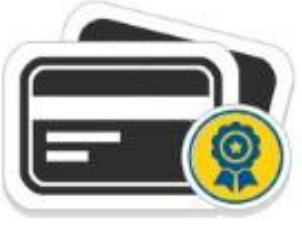 Пакет «ПРИВИЛЕГИЯ»премиальное обслуживание с персональным подходомЕжегодный взнос 30 000 руб.Преимущества пакета:Индивидуальный подход;Приоритетная обработка обращений;Статусность;Организация личных встреч с интересующими компаниями;Выход на зарубежный уровень;Предоставление дополнительных услуг, исходя из потребностей организации, в рамках заключения индивидуального соглашения с КЧР ТПП.Включает пакеты услуг «СТАНДАРТНЫЙ» и «ОПТИМАЛЬНЫЙ», а также:Информирование общественности о статусе организации как VIP-члена ТПП КЧР и его продукции/услугах на мероприятиях, проводимых ТПП КЧР и с участием ТПП КЧР;Возможность проведения рекламных акций и спонсорское сопровождение мероприятий ТПП КЧР;Поиск деловых партнеров в России и за рубежом, занимающихся импортом/экспортом (рассылка ваших предложений, сбор запросов путем обзвона);Рекомендательные письма в адрес зарубежных партнеров;Распространение ваших рекламно-информационных материалов компании на информационно-протокольных встречах с иностранными компаниями;Организация встречи с дипломатическим и консульским корпусом по приоритетным странам.Неограниченный доступ к:справкам о надежности партнера;сайту Палаты: размещение коммерческих предложений, анонсов, презентаций и интервью;электронным рассылкам информационных материалов и коммерческих предложений: по базе членов ТПП КЧР, региональным и муниципальным ТПП;Консультации (неограниченное количество обращений, длительностью не более 1 часа):по регистрации товарного знака, предварительный поиск на сходство товарных знаков;по поиску деловых партнеров в России и за рубежом;по оформлению сертификатов происхождения, корнетов АТА, актов экспертизы и сертификатов для целей осуществления гос. закупок;по юридическим вопросам;по стоимости объектов оценки по документам Заказчика.